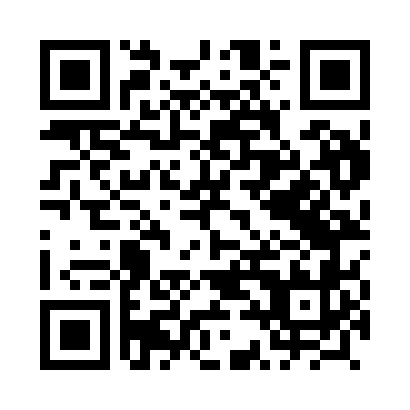 Prayer times for Kopczyn, PolandMon 1 Apr 2024 - Tue 30 Apr 2024High Latitude Method: Angle Based RulePrayer Calculation Method: Muslim World LeagueAsar Calculation Method: HanafiPrayer times provided by https://www.salahtimes.comDateDayFajrSunriseDhuhrAsrMaghribIsha1Mon4:196:2212:525:197:249:192Tue4:166:2012:525:207:259:213Wed4:136:1712:525:217:279:234Thu4:106:1512:515:237:299:265Fri4:076:1212:515:247:319:286Sat4:046:1012:515:257:329:317Sun4:016:0812:515:267:349:338Mon3:586:0612:505:287:369:369Tue3:556:0312:505:297:389:3810Wed3:526:0112:505:307:399:4111Thu3:485:5912:495:317:419:4312Fri3:455:5612:495:337:439:4613Sat3:425:5412:495:347:459:4814Sun3:395:5212:495:357:479:5115Mon3:355:5012:485:367:489:5416Tue3:325:4712:485:377:509:5717Wed3:295:4512:485:387:529:5918Thu3:255:4312:485:407:5410:0219Fri3:225:4112:485:417:5510:0520Sat3:185:3912:475:427:5710:0821Sun3:155:3612:475:437:5910:1122Mon3:115:3412:475:448:0110:1423Tue3:085:3212:475:458:0210:1724Wed3:045:3012:475:468:0410:2025Thu3:005:2812:465:488:0610:2326Fri2:565:2612:465:498:0810:2627Sat2:535:2412:465:508:0910:3028Sun2:495:2212:465:518:1110:3329Mon2:455:2012:465:528:1310:3630Tue2:415:1812:465:538:1410:40